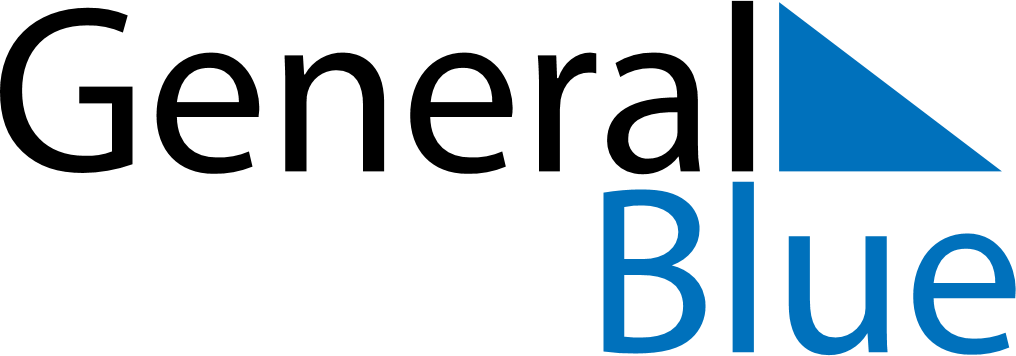 July 2024July 2024July 2024July 2024July 2024July 2024Yichun, Jiangxi, ChinaYichun, Jiangxi, ChinaYichun, Jiangxi, ChinaYichun, Jiangxi, ChinaYichun, Jiangxi, ChinaYichun, Jiangxi, ChinaSunday Monday Tuesday Wednesday Thursday Friday Saturday 1 2 3 4 5 6 Sunrise: 5:30 AM Sunset: 7:22 PM Daylight: 13 hours and 52 minutes. Sunrise: 5:30 AM Sunset: 7:22 PM Daylight: 13 hours and 52 minutes. Sunrise: 5:30 AM Sunset: 7:22 PM Daylight: 13 hours and 51 minutes. Sunrise: 5:31 AM Sunset: 7:22 PM Daylight: 13 hours and 51 minutes. Sunrise: 5:31 AM Sunset: 7:22 PM Daylight: 13 hours and 50 minutes. Sunrise: 5:32 AM Sunset: 7:22 PM Daylight: 13 hours and 50 minutes. 7 8 9 10 11 12 13 Sunrise: 5:32 AM Sunset: 7:22 PM Daylight: 13 hours and 49 minutes. Sunrise: 5:32 AM Sunset: 7:22 PM Daylight: 13 hours and 49 minutes. Sunrise: 5:33 AM Sunset: 7:21 PM Daylight: 13 hours and 48 minutes. Sunrise: 5:33 AM Sunset: 7:21 PM Daylight: 13 hours and 47 minutes. Sunrise: 5:34 AM Sunset: 7:21 PM Daylight: 13 hours and 47 minutes. Sunrise: 5:34 AM Sunset: 7:21 PM Daylight: 13 hours and 46 minutes. Sunrise: 5:35 AM Sunset: 7:21 PM Daylight: 13 hours and 45 minutes. 14 15 16 17 18 19 20 Sunrise: 5:35 AM Sunset: 7:20 PM Daylight: 13 hours and 44 minutes. Sunrise: 5:36 AM Sunset: 7:20 PM Daylight: 13 hours and 44 minutes. Sunrise: 5:36 AM Sunset: 7:20 PM Daylight: 13 hours and 43 minutes. Sunrise: 5:37 AM Sunset: 7:19 PM Daylight: 13 hours and 42 minutes. Sunrise: 5:37 AM Sunset: 7:19 PM Daylight: 13 hours and 41 minutes. Sunrise: 5:38 AM Sunset: 7:19 PM Daylight: 13 hours and 40 minutes. Sunrise: 5:38 AM Sunset: 7:18 PM Daylight: 13 hours and 39 minutes. 21 22 23 24 25 26 27 Sunrise: 5:39 AM Sunset: 7:18 PM Daylight: 13 hours and 38 minutes. Sunrise: 5:39 AM Sunset: 7:17 PM Daylight: 13 hours and 37 minutes. Sunrise: 5:40 AM Sunset: 7:17 PM Daylight: 13 hours and 36 minutes. Sunrise: 5:41 AM Sunset: 7:16 PM Daylight: 13 hours and 35 minutes. Sunrise: 5:41 AM Sunset: 7:16 PM Daylight: 13 hours and 34 minutes. Sunrise: 5:42 AM Sunset: 7:15 PM Daylight: 13 hours and 33 minutes. Sunrise: 5:42 AM Sunset: 7:15 PM Daylight: 13 hours and 32 minutes. 28 29 30 31 Sunrise: 5:43 AM Sunset: 7:14 PM Daylight: 13 hours and 31 minutes. Sunrise: 5:43 AM Sunset: 7:14 PM Daylight: 13 hours and 30 minutes. Sunrise: 5:44 AM Sunset: 7:13 PM Daylight: 13 hours and 29 minutes. Sunrise: 5:44 AM Sunset: 7:12 PM Daylight: 13 hours and 27 minutes. 